The #Refugeecrisis in the EU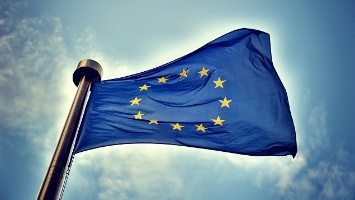 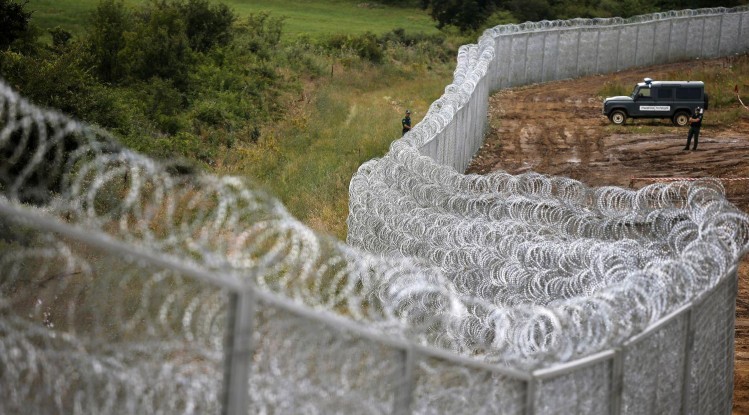 Are refugees welcomed in all countries?